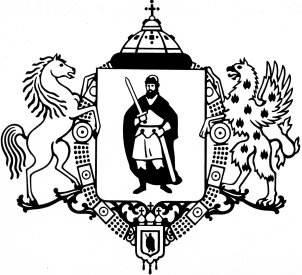 ПОСТАНОВЛЕНИЕО внесении изменения в административный регламент предоставления муниципальной услуги «Выдача задания и разрешения на проведение работ по сохранению объекта культурного наследия местного (муниципального) значения», утвержденный постановлением администрации города Рязани от 20.11.2014 № 5283В целях приведения правовых актов администрации города Рязани в соответствие 
с Федеральным законом от 27.07.2010 № 210-ФЗ «Об организации предоставления государственных и муниципальных услуг», руководствуясь статьями 39, 41 Устава муниципального образования - городской округ город Рязань Рязанской области, решением Рязанской городской Думы от 30.05.2019 № 121-III «Об освобождении 
от исполнения обязанностей главы администрации города Рязани», постановлением администрации города Рязани от 31.05.2019 № 1911 «Об исполнении обязанностей главы администрации города Рязани», администрация города Рязани п о с т а н о в л я е т:1. Внести в административный регламент предоставления муниципальной услуги «Выдача задания и разрешения на проведение работ по сохранению объекта культурного наследия местного (муниципального) значения», утвержденный постановлением администрации города Рязани от 20.11.2014 № 5283 «Об утверждении административного регламента предоставления муниципальной услуги «Выдача задания и разрешения 
на проведение работ по сохранению объекта культурного наследия местного (муниципального) значения» (в редакции постановлений администрации города Рязани 
от 12.05.2016 № 1969, от 19.06.2017 № 2478, от 31.08.2018 № 3450, от 09.10.2018 № 3949, от 12.03.2019 № 805), изменение, изложив абзац пятый пункта 3.2.4 в следующей редакции:«Состав сведений, указываемых в межведомственном запросе, ответе 
на межведомственный запрос, способ направления межведомственного запроса и ответа на межведомственный запрос, срок направления межведомственного запроса и ответа 
на межведомственный запрос определяются в соответствии со статьей 7.2 Федерального закона № 210-ФЗ.».2. Отделу по связям со средствами массовой информации администрации города Рязани (Щербакова И.И.) опубликовать настоящее постановление в газете «Рязанские ведомости».3. Настоящее постановление вступает в силу со дня его официального опубликования.4. Контроль за исполнением настоящего постановления оставляю за собой. И.о. главы администрации								 Е.Б. СорокинаАДМИНИСТРАЦИЯ ГОРОДА РЯЗАНИ____ _____________ 2019 г.№ _________